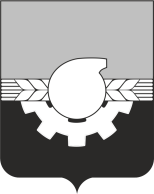 АДМИНИСТРАЦИЯ ГОРОДА КЕМЕРОВОПОСТАНОВЛЕНИЕот 26.10.2023 №  3398О признании утратившими силу отдельных правовых актов администрации города Кемерово	Руководствуясь статьей 45 Устава города Кемерово1. Признать утратившими силу:1.1. Постановление администрации города Кемерово от 25.10.2022 № 3114 «О сносе самовольной постройки».1.2. Постановление администрации города Кемерово от 21.04.2023 № 1283 «О сносе самовольной постройки, возведенной на земельном участке с кадастровым номером 42:24:0101061:1280, или ее приведении в соответствие с установленными требованиями».2. Комитету по работе со средствами массовой информации администрации города Кемерово обеспечить официальное опубликование настоящего постановления и разместить настоящее постановление на официальном сайте администрации города Кемерово 
в информационно-телекоммуникационной сети «Интернет».3. Контроль за исполнением настоящего постановления возложить 
на первого заместителя Главы города Мельника В.П.Глава города                                                                                         Д.В. Анисимов